ПРОЕКТ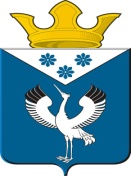 Российская ФедерацияСвердловская областьГлава муниципального образованияБаженовское сельское поселениеПОСТАНОВЛЕНИЕот _____.2021 г.                                  №_____с. Баженовское                                 О реализации Указа Президента Российской Федерации от 10 декабря 2020 года № 778 «О мерах по реализации отдельных положений Федерального закона «О цифровых финансовых активах, цифровой валюте и о внесении изменений в отдельные законодательные акты Российской Федерации»Во исполнение Указа Президента Российской Федерации от 10 декабря 2020 года № 778 «О мерах по реализации отдельных положений Федерального закона «О цифровых финансовых активах, цифровой валюте и о внесении изменений в отдельные законодательные акты Российской Федерации»,ПОСТАНОВЛЯЮ:1. Установить, что с 1 января по 30 июня 2021 г. включительно представляют уведомление о принадлежащих им, их супругам и несовершеннолетним детям цифровых финансовых активах, цифровых правах, включающих одновременно цифровые финансовые активы и иные цифровые права, утилитарных цифровых правах и цифровой валюте (при их наличии) по форме, утвержденной Указом Президента Российской Федерации от 10 декабря 2020 г. № 778 «О мерах по реализации отдельных положений федерального закона «О цифровых финансовых активах, цифровой валюте и о внесении изменений в отдельные законодательные акты российской Федерации» (далее-Уведомление) следующие лица:- граждане, претендующие на замещение должностей муниципальной службы, включенных в перечни, установленные нормативными правовыми актами муниципального образования Баженовского сельского поселения, вместе со сведениями, представляемыми по форме справки, утвержденной Указом Президента Российской Федерации от 23 июня 2014 г. № 460 «Об утверждении формы справки о доходах, расходах, об имуществе и обязательствах имущественного характера и внесении изменений в некоторые акты Президента Российской Федерации»,- граждане, претендующие на замещение должностей руководителей муниципальных учреждений, подведомственных муниципальному образованию Баженовского сельского поселения вместе со сведениями, представляемыми по форме справки, утвержденной Указом Президента Российской Федерации от 23 июня 2014 г. № 460 «Об утверждении формы справки о доходах, расходах, об имуществе и обязательствах имущественного характера и внесении изменений в некоторые акты Президента Российской Федерации».2.  Уведомление предоставляется по состоянию на первое число месяца, предшествующего месяцу подачи документов для замещения соответствующей должности.     3. Опубликовать (обнародовать) настоящее постановление в газете «Вести Баженовского сельского поселения» и на официальном сайте администрации МО Баженовское сельское поселение http://bajenovskoe.ru.     4. Контроль за исполнением настоящего Постановления оставляю за собой.Глава муниципального образования  Баженовское сельское поселение                                  С.М.Спирин                                                  